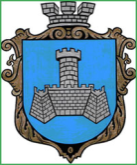 Українам. Хмільник  Вінницької областіР О З П О Р Я Д Ж Е Н Н Я МІСЬКОГО  ГОЛОВИ від  6 вересня  2023 р.                                                                     439-рПро проведення   позачерговогозасідання виконкому міської ради      Розглянувши  службові записки  начальника Управління праці та соціального захисту населення Хмільницької міської ради Тимошенко І.Я., начальника Управління ЖКГ та КВ Хмільницької міської ради Києнко Г.Г., начальника організаційного відділу Хмільницької міської ради Тендерис О.В., начальника Відділу культури і туризму Хмільницької міської ради Цупринюк Ю.С.,начальника управління агроекономічного розвитку та євроінтеграції Хмільницької міської ради Підвальнюка Ю.Г.,начальника відділу з питань охорони здоров»я Хмільницької міської ради Буликова С.Є.,начальника управління земельних відносин Хмільницької міської ради Тишкевич С.В.,начальника управління «Центр надання адміністративних послуг» Хмільницької міської ради Підгурського А.В.,начальника фінансового управління Хмільницької міської ради Тищенко Т.П.,начальника Управління освіти,молоді та спорту Хмільницької міської ради Оліха В.В.,начальника загального відділу Хмільницької міської ради Прокопович О.Д.,начальника Служби у справах дітей Хмільницької міської ради Тишкевича Ю.І.,відповідно до п.10 статті 9 Закону України «Про правовий режим воєнного стану», п.п.2.2.3 пункту 2.2 розділу 2 Положення про виконавчий комітет Хмільницької міської ради 7 скликання, затвердженого  рішенням 46 сесії міської ради 7 скликання від 22.12.2017р. №1270, керуючись ст.42,ст.59 Закону України „Про місцеве самоврядування в Україні”:1.Провести  позачергове засідання виконавчого комітету  Хмільницької міської ради 7 вересня 2023 року о 10.00 год., на яке винести  питання:2.Загальному відділу Хмільницької міської ради(О.Прокопович) довести це  розпорядження до членів виконкому міської ради та всіх зацікавлених суб’єктів.3.Контроль за виконанням цього розпорядження залишаю за собою.              Міський голова                         Микола ЮРЧИШИНС.МаташО.ПрокоповичН.Буликова1Про виконання фінансового  плану  Комунального некомерційного підприємства   «Хмільницька центральна лікарня» за 1 півріччя 2023 рокуПро виконання фінансового  плану  Комунального некомерційного підприємства   «Хмільницька центральна лікарня» за 1 півріччя 2023 рокуПро виконання фінансового  плану  Комунального некомерційного підприємства   «Хмільницька центральна лікарня» за 1 півріччя 2023 рокуПро виконання фінансового  плану  Комунального некомерційного підприємства   «Хмільницька центральна лікарня» за 1 півріччя 2023 рокуДоповідає: Кравчук Олександр Миколайович        Доповідає: Кравчук Олександр Миколайович        Генеральний директор  Комунального некомерційного підприємства «Хмільницька  центральна лікарня»                   Генеральний директор  Комунального некомерційного підприємства «Хмільницька  центральна лікарня»                   2Про виконання фінансового  плану  Комунального   підприємства    «Аптека №265» за 1 півріччя 2023 рокуПро виконання фінансового  плану  Комунального   підприємства    «Аптека №265» за 1 півріччя 2023 рокуПро виконання фінансового  плану  Комунального   підприємства    «Аптека №265» за 1 півріччя 2023 рокуПро виконання фінансового  плану  Комунального   підприємства    «Аптека №265» за 1 півріччя 2023 рокуДоповідає: Зенова Лариса Олександрівна                                   Доповідає: Зенова Лариса Олександрівна                                   В. о. директора  Комунального   підприємства   «Аптека №265»                В. о. директора  Комунального   підприємства   «Аптека №265»                3Про виконання фінансового  плану КП «Хмільникводоканал» за I півріччя 2023 рокуПро виконання фінансового  плану КП «Хмільникводоканал» за I півріччя 2023 рокуПро виконання фінансового  плану КП «Хмільникводоканал» за I півріччя 2023 рокуПро виконання фінансового  плану КП «Хмільникводоканал» за I півріччя 2023 рокуДоповідає: Козубський Володимир ВікторовичДоповідає: Козубський Володимир ВікторовичДоповідає: Козубський Володимир ВікторовичВ. о. директора КП «Хмільникводоканал»4Про затвердження мережі закладів освіти Хмільницької міської ради на 2023-2024 навчальний рікПро затвердження мережі закладів освіти Хмільницької міської ради на 2023-2024 навчальний рікПро затвердження мережі закладів освіти Хмільницької міської ради на 2023-2024 навчальний рікПро затвердження мережі закладів освіти Хмільницької міської ради на 2023-2024 навчальний рікДоповідає:  Оліх Віталій Васильович      Доповідає:  Оліх Віталій Васильович      Доповідає:  Оліх Віталій Васильович      Начальник Управління освіти, молоді та спорту Хмільницької міської ради  5Про внесення змін до Положення про преміювання працівників закладів освіти Хмільницької міської ради за високу результативність роботи, затвердженого рішенням виконавчого комітету Хмільницької міської ради від 27.07.2023р. №402Про внесення змін до Положення про преміювання працівників закладів освіти Хмільницької міської ради за високу результативність роботи, затвердженого рішенням виконавчого комітету Хмільницької міської ради від 27.07.2023р. №402Про внесення змін до Положення про преміювання працівників закладів освіти Хмільницької міської ради за високу результативність роботи, затвердженого рішенням виконавчого комітету Хмільницької міської ради від 27.07.2023р. №402Про внесення змін до Положення про преміювання працівників закладів освіти Хмільницької міської ради за високу результативність роботи, затвердженого рішенням виконавчого комітету Хмільницької міської ради від 27.07.2023р. №402Доповідає: Оліх Віталій Васильович   Доповідає: Оліх Віталій Васильович   Доповідає: Оліх Віталій Васильович   Начальник Управління освіти, молоді та спорту Хмільницької міської ради6Про приватизацію житлового фонду в м. Хмільнику Про приватизацію житлового фонду в м. Хмільнику Про приватизацію житлового фонду в м. Хмільнику Про приватизацію житлового фонду в м. Хмільнику Доповідає: Мацюк Григорій Степанович   Доповідає: Мацюк Григорій Степанович   Доповідає: Мацюк Григорій Степанович   Майстер КП «Хмільниккомунсервіс» 7Про затвердження програми для постраждалих осіб, що реалізується на території Хмільницької міської територіальної громадиПро затвердження програми для постраждалих осіб, що реалізується на території Хмільницької міської територіальної громадиПро затвердження програми для постраждалих осіб, що реалізується на території Хмільницької міської територіальної громадиПро затвердження програми для постраждалих осіб, що реалізується на території Хмільницької міської територіальної громадиДоповідає: Тимошенко Ірина Ярославівна      Доповідає: Тимошенко Ірина Ярославівна      Доповідає: Тимошенко Ірина Ярославівна      Начальник управління праці та соціального захисту населення Хмільницької міської ради8Про надання соціальної послуги догляд вдома на безоплатній основіПро надання соціальної послуги догляд вдома на безоплатній основіПро надання соціальної послуги догляд вдома на безоплатній основіПро надання соціальної послуги догляд вдома на безоплатній основіДоповідає: Тимошенко Ірина Ярославівна           Доповідає: Тимошенко Ірина Ярославівна           Доповідає: Тимошенко Ірина Ярославівна           Начальник управління праці та соціального захисту населення Хмільницької міської ради9Про внесення змін до рішення виконавчого комітету Хмільницької міської ради № 296 від 08.06.2023 року «Про відзначення Подяками Хмільницького міського голови жителів Хмільницької міської територіальної громади з нагоди професійних свят» (зі змінами)Про внесення змін до рішення виконавчого комітету Хмільницької міської ради № 296 від 08.06.2023 року «Про відзначення Подяками Хмільницького міського голови жителів Хмільницької міської територіальної громади з нагоди професійних свят» (зі змінами)Про внесення змін до рішення виконавчого комітету Хмільницької міської ради № 296 від 08.06.2023 року «Про відзначення Подяками Хмільницького міського голови жителів Хмільницької міської територіальної громади з нагоди професійних свят» (зі змінами)Про внесення змін до рішення виконавчого комітету Хмільницької міської ради № 296 від 08.06.2023 року «Про відзначення Подяками Хмільницького міського голови жителів Хмільницької міської територіальної громади з нагоди професійних свят» (зі змінами)Доповідає: Тендерис Оксана Володимирівна       Доповідає: Тендерис Оксана Володимирівна       Доповідає: Тендерис Оксана Володимирівна       Начальник організаційного відділу Хмільницької міської ради  10Про відзначення Подяками Хмільницького міського голови жителів Хмільницької міської територіальної громади з нагоди професійних святПро відзначення Подяками Хмільницького міського голови жителів Хмільницької міської територіальної громади з нагоди професійних святПро відзначення Подяками Хмільницького міського голови жителів Хмільницької міської територіальної громади з нагоди професійних святПро відзначення Подяками Хмільницького міського голови жителів Хмільницької міської територіальної громади з нагоди професійних святДоповідає: Тендерис Оксана Володимирівна       Доповідає: Тендерис Оксана Володимирівна       Доповідає: Тендерис Оксана Володимирівна       Начальник організаційного відділу Хмільницької міської ради  11Про затвердження Плану заходів Відділу культури і туризму Хмільницької  міської   ради з 8 вересня по 1 жовтня 2023 року  Про затвердження Плану заходів Відділу культури і туризму Хмільницької  міської   ради з 8 вересня по 1 жовтня 2023 року  Про затвердження Плану заходів Відділу культури і туризму Хмільницької  міської   ради з 8 вересня по 1 жовтня 2023 року  Про затвердження Плану заходів Відділу культури і туризму Хмільницької  міської   ради з 8 вересня по 1 жовтня 2023 року  Доповідає: Цупринюк  Юлія Степанівна  Доповідає: Цупринюк  Юлія Степанівна  Доповідає: Цупринюк  Юлія Степанівна  Начальник Відділу культури і туризму Хмільницької міської ради12Про оренду приміщення великої зали Комунального закладу «Будинок культури» Хмільницької міської радиПро оренду приміщення великої зали Комунального закладу «Будинок культури» Хмільницької міської радиПро оренду приміщення великої зали Комунального закладу «Будинок культури» Хмільницької міської радиПро оренду приміщення великої зали Комунального закладу «Будинок культури» Хмільницької міської радиДоповідає: Цупринюк  Юлія Степанівна  Доповідає: Цупринюк  Юлія Степанівна  Доповідає: Цупринюк  Юлія Степанівна  Начальник Відділу культури і туризму Хмільницької міської ради13Про затвердження акту комісії з визначення та відшкодування збитків власникам землі та землекористувачам, що стосується громадянина Іванова Олександра ПетровичаПро затвердження акту комісії з визначення та відшкодування збитків власникам землі та землекористувачам, що стосується громадянина Іванова Олександра ПетровичаПро затвердження акту комісії з визначення та відшкодування збитків власникам землі та землекористувачам, що стосується громадянина Іванова Олександра ПетровичаПро затвердження акту комісії з визначення та відшкодування збитків власникам землі та землекористувачам, що стосується громадянина Іванова Олександра ПетровичаДоповідає:  Косенко Олександр Васильович      Доповідає:  Косенко Олександр Васильович      Доповідає:  Косенко Олександр Васильович      В. о. начальника управління земельних відносин Хмільницької міської ради 14Про затвердження акту комісії з визначення та відшкодування збитків власникам землі та землекористувачам, що стосується громадянина Яремчука Володимира ВолодимировичаПро затвердження акту комісії з визначення та відшкодування збитків власникам землі та землекористувачам, що стосується громадянина Яремчука Володимира ВолодимировичаПро затвердження акту комісії з визначення та відшкодування збитків власникам землі та землекористувачам, що стосується громадянина Яремчука Володимира ВолодимировичаПро затвердження акту комісії з визначення та відшкодування збитків власникам землі та землекористувачам, що стосується громадянина Яремчука Володимира ВолодимировичаДоповідає:  Косенко Олександр Васильович                Доповідає:  Косенко Олександр Васильович                Доповідає:  Косенко Олександр Васильович                В. о. начальника управління земельних відносин Хмільницької міської ради    15Про встановлення поточних індивідуальних технологічних нормативів використання питної води для КП «Хмільникводоканал» Про встановлення поточних індивідуальних технологічних нормативів використання питної води для КП «Хмільникводоканал» Про встановлення поточних індивідуальних технологічних нормативів використання питної води для КП «Хмільникводоканал» Про встановлення поточних індивідуальних технологічних нормативів використання питної води для КП «Хмільникводоканал» Доповідає: Києнко Галина Григорівна    Доповідає: Києнко Галина Григорівна    Доповідає: Києнко Галина Григорівна    Начальник Управління житлово-комунального господарства та комунальної власності Хмільницької міської ради16Про взяття Б.К.В. на квартирний облік на поліпшення житлових умовПро взяття Б.К.В. на квартирний облік на поліпшення житлових умовПро взяття Б.К.В. на квартирний облік на поліпшення житлових умовПро взяття Б.К.В. на квартирний облік на поліпшення житлових умовДоповідає:   Києнко Галина Григорівна      Доповідає:   Києнко Галина Григорівна      Доповідає:   Києнко Галина Григорівна      Начальник Управління житлово-комунального господарства та комунальної власності Хмільницької міської ради 17Про безоплатну передачу комунального майна з балансу КП «Хмільниккомунсервіс» на баланс Управління освіти,молоді та спорту Хмільницької міської радиПро безоплатну передачу комунального майна з балансу КП «Хмільниккомунсервіс» на баланс Управління освіти,молоді та спорту Хмільницької міської радиПро безоплатну передачу комунального майна з балансу КП «Хмільниккомунсервіс» на баланс Управління освіти,молоді та спорту Хмільницької міської радиПро безоплатну передачу комунального майна з балансу КП «Хмільниккомунсервіс» на баланс Управління освіти,молоді та спорту Хмільницької міської радиДоповідає:   Києнко Галина Григорівна      Доповідає:   Києнко Галина Григорівна      Доповідає:   Києнко Галина Григорівна      Начальник Управління житлово-комунального господарства та комунальної власності Хмільницької міської ради18Про надання згоди щодо прийняття на баланс виконавчого комітету Хмільницької міської ради  матеріальних цінностейПро надання згоди щодо прийняття на баланс виконавчого комітету Хмільницької міської ради  матеріальних цінностейПро надання згоди щодо прийняття на баланс виконавчого комітету Хмільницької міської ради  матеріальних цінностейПро надання згоди щодо прийняття на баланс виконавчого комітету Хмільницької міської ради  матеріальних цінностейДоповідає: Підгурський Андрій  Володимирович    Доповідає: Підгурський Андрій  Володимирович    Доповідає: Підгурський Андрій  Володимирович    Начальник управління «Центр надання адміністративних послуг» Хмільницької міської ради19Про внесення змін до рішення виконавчого комітету Хмільницької міської ради від 19.01.2023 р. №22 «Про встановлення лімітів споживання енергоносіїв та водопостачання бюджетним установам Хмільницької міської територіальної громади  на 2023 рік» (зі змінами)Про внесення змін до рішення виконавчого комітету Хмільницької міської ради від 19.01.2023 р. №22 «Про встановлення лімітів споживання енергоносіїв та водопостачання бюджетним установам Хмільницької міської територіальної громади  на 2023 рік» (зі змінами)Про внесення змін до рішення виконавчого комітету Хмільницької міської ради від 19.01.2023 р. №22 «Про встановлення лімітів споживання енергоносіїв та водопостачання бюджетним установам Хмільницької міської територіальної громади  на 2023 рік» (зі змінами)Про внесення змін до рішення виконавчого комітету Хмільницької міської ради від 19.01.2023 р. №22 «Про встановлення лімітів споживання енергоносіїв та водопостачання бюджетним установам Хмільницької міської територіальної громади  на 2023 рік» (зі змінами)Доповідає: Денисюк Лілія Аркадіївна     Доповідає: Денисюк Лілія Аркадіївна     Доповідає: Денисюк Лілія Аркадіївна     В. о. начальника управління агроекономічного розвитку та євроінтеграції Хмільницької міської ради20Про надання малолітній Я.Д.В., ____20__ року народження статусу дитини, яка постраждала внаслідок воєнних дій та збройних конфліктівПро надання малолітній Я.Д.В., ____20__ року народження статусу дитини, яка постраждала внаслідок воєнних дій та збройних конфліктівПро надання малолітній Я.Д.В., ____20__ року народження статусу дитини, яка постраждала внаслідок воєнних дій та збройних конфліктівПро надання малолітній Я.Д.В., ____20__ року народження статусу дитини, яка постраждала внаслідок воєнних дій та збройних конфліктівДоповідає:  Тишкевич Юрій Іванович     Доповідає:  Тишкевич Юрій Іванович     Доповідає:  Тишкевич Юрій Іванович     Начальник Служби у справах дітей Хмільницької міської ради 21Про надання неповнолітній Я.О.В.,  ____20__ року народження статусу дитини, яка постраждала внаслідок воєнних дій та збройних конфліктівПро надання неповнолітній Я.О.В.,  ____20__ року народження статусу дитини, яка постраждала внаслідок воєнних дій та збройних конфліктівПро надання неповнолітній Я.О.В.,  ____20__ року народження статусу дитини, яка постраждала внаслідок воєнних дій та збройних конфліктівПро надання неповнолітній Я.О.В.,  ____20__ року народження статусу дитини, яка постраждала внаслідок воєнних дій та збройних конфліктівДоповідає:  Тишкевич Юрій Іванович   Доповідає:  Тишкевич Юрій Іванович   Доповідає:  Тишкевич Юрій Іванович   Начальник Служби у справах дітей Хмільницької міської ради  22Про  розгляд заяв щодо надання дозволу на відмову від прийняття спадщини  після смерті Г.В.І.Про  розгляд заяв щодо надання дозволу на відмову від прийняття спадщини  після смерті Г.В.І.Про  розгляд заяв щодо надання дозволу на відмову від прийняття спадщини  після смерті Г.В.І.Про  розгляд заяв щодо надання дозволу на відмову від прийняття спадщини  після смерті Г.В.І.Доповідає: Тишкевич Юрій ІвановичДоповідає: Тишкевич Юрій ІвановичДоповідає: Тишкевич Юрій ІвановичНачальник Служби у справах дітей Хмільницької міської ради 23Про розгляд заяв С.О.М. та Сінчук Олени Вікторівни щодо визначення місця проживання малолітньої С.Є.О., ____20__ р.н. Про розгляд заяв С.О.М. та Сінчук Олени Вікторівни щодо визначення місця проживання малолітньої С.Є.О., ____20__ р.н. Про розгляд заяв С.О.М. та Сінчук Олени Вікторівни щодо визначення місця проживання малолітньої С.Є.О., ____20__ р.н. Про розгляд заяв С.О.М. та Сінчук Олени Вікторівни щодо визначення місця проживання малолітньої С.Є.О., ____20__ р.н. Доповідає: Тишкевич Юрій Іванович    Доповідає: Тишкевич Юрій Іванович    Доповідає: Тишкевич Юрій Іванович    Начальник Служби у справах дітей Хмільницької міської ради24Про розгляд заяв громадян Х. В. Володимировича та О.Д.О. щодо участі у вихованні дитини того з батьків, хто проживає окремо від неї  Про розгляд заяв громадян Х. В. Володимировича та О.Д.О. щодо участі у вихованні дитини того з батьків, хто проживає окремо від неї  Про розгляд заяв громадян Х. В. Володимировича та О.Д.О. щодо участі у вихованні дитини того з батьків, хто проживає окремо від неї  Про розгляд заяв громадян Х. В. Володимировича та О.Д.О. щодо участі у вихованні дитини того з батьків, хто проживає окремо від неї  Доповідає:  Тишкевич Юрій Іванович       Доповідає:  Тишкевич Юрій Іванович       Доповідає:  Тишкевич Юрій Іванович       Начальник Служби у справах дітей Хмільницької міської ради 25Про схвалення проекту  рішення міської ради «Про внесення змін до рішення 36 сесії міської ради 8 скликання від 23.12.2022 року №1503 «Про бюджет  Хмільницької міської територіальної громади на 2023 рік» (із змінами)»Про схвалення проекту  рішення міської ради «Про внесення змін до рішення 36 сесії міської ради 8 скликання від 23.12.2022 року №1503 «Про бюджет  Хмільницької міської територіальної громади на 2023 рік» (із змінами)»Про схвалення проекту  рішення міської ради «Про внесення змін до рішення 36 сесії міської ради 8 скликання від 23.12.2022 року №1503 «Про бюджет  Хмільницької міської територіальної громади на 2023 рік» (із змінами)»Про схвалення проекту  рішення міської ради «Про внесення змін до рішення 36 сесії міської ради 8 скликання від 23.12.2022 року №1503 «Про бюджет  Хмільницької міської територіальної громади на 2023 рік» (із змінами)»Доповідає:  Присяжнюк Олена ВасилівнаДоповідає:  Присяжнюк Олена ВасилівнаДоповідає:  Присяжнюк Олена ВасилівнаВ. о. начальника фінансового управління Хмільницької міської ради26Про виконання фінансового  плану  Комунального некомерційного підприємства   «Хмільницький Центр первинної медико-санітарної допомоги» за 1 півріччя 2023 року Про виконання фінансового  плану  Комунального некомерційного підприємства   «Хмільницький Центр первинної медико-санітарної допомоги» за 1 півріччя 2023 року Про виконання фінансового  плану  Комунального некомерційного підприємства   «Хмільницький Центр первинної медико-санітарної допомоги» за 1 півріччя 2023 року Про виконання фінансового  плану  Комунального некомерційного підприємства   «Хмільницький Центр первинної медико-санітарної допомоги» за 1 півріччя 2023 року Доповідає: Дубова Лариса Миколаївна Доповідає: Дубова Лариса Миколаївна Доповідає: Дубова Лариса Миколаївна Директор  Комунального некомерційного підприємства «Хмільницький  Центр первинної медико-санітарної допомоги»   27Про внесення змін до фінансового плану  Комунального некомерційного підприємства   «Хмільницький Центр первинної медико-санітарної допомоги» на  2023 року, затверджене рішенням виконавчого комітету Хмільницької міської ради від 16.09.2022 р. №498  Про внесення змін до фінансового плану  Комунального некомерційного підприємства   «Хмільницький Центр первинної медико-санітарної допомоги» на  2023 року, затверджене рішенням виконавчого комітету Хмільницької міської ради від 16.09.2022 р. №498  Про внесення змін до фінансового плану  Комунального некомерційного підприємства   «Хмільницький Центр первинної медико-санітарної допомоги» на  2023 року, затверджене рішенням виконавчого комітету Хмільницької міської ради від 16.09.2022 р. №498  Про внесення змін до фінансового плану  Комунального некомерційного підприємства   «Хмільницький Центр первинної медико-санітарної допомоги» на  2023 року, затверджене рішенням виконавчого комітету Хмільницької міської ради від 16.09.2022 р. №498  Доповідає:  Дубова Лариса Миколаївна   Доповідає:  Дубова Лариса Миколаївна   Доповідає:  Дубова Лариса Миколаївна   Директор  Комунального некомерційного підприємства «Хмільницький  Центр первинної медико-санітарної допомоги»  28Про затвердження проектно-кошторисної документаціїПро затвердження проектно-кошторисної документаціїПро затвердження проектно-кошторисної документаціїПро затвердження проектно-кошторисної документаціїДоповідає: Маташ Сергій Петрович Доповідає: Маташ Сергій Петрович Доповідає: Маташ Сергій Петрович Керуючий справами виконкому Хмільницької міської ради 29Про перелік питань що виносяться на розгляд  позачергової 47  сесії Хмільницької міської ради 8 скликання  8 вересня   2023 року         Про перелік питань що виносяться на розгляд  позачергової 47  сесії Хмільницької міської ради 8 скликання  8 вересня   2023 року         Про перелік питань що виносяться на розгляд  позачергової 47  сесії Хмільницької міської ради 8 скликання  8 вересня   2023 року         Про перелік питань що виносяться на розгляд  позачергової 47  сесії Хмільницької міської ради 8 скликання  8 вересня   2023 року         Доповідає: Крепкий Павло ВасильовичСекретар Хмільницької міської ради Секретар Хмільницької міської ради Секретар Хмільницької міської ради 